Име :	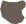 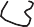 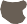 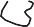 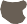 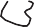 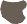 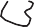 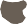 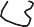 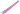 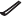 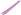 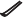 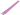 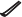 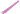 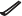 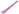 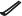 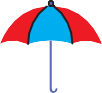 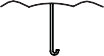 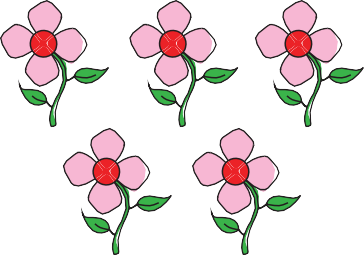 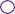 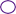 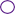 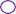 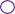 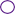 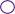 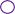 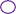 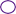 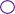 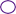 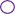 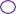 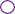 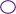 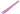 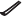 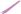 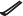 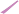 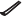 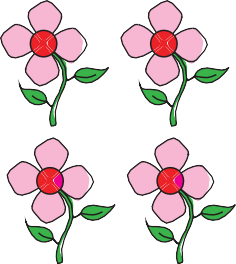 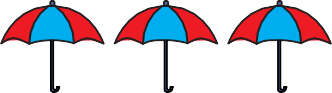 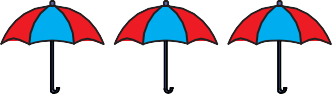 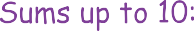 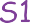 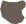 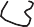 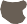 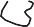 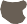 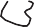 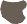 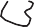 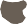 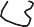 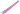 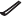 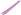 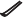 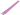 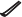 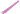 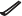 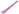 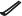 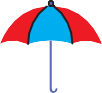 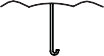 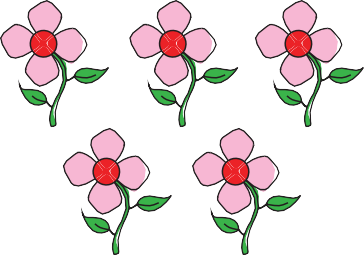 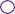 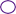 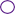 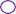 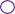 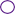 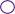 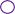 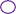 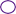 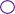 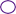 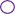 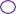 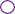 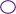 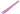 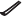 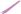 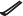 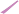 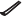 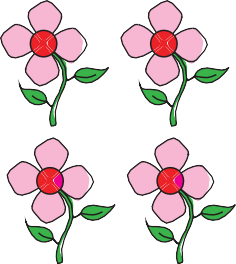 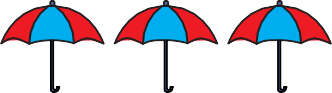 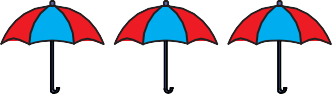 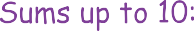 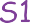 1)+	=2)+	=3)+	=4)+	=5)+	=Име :  	1)+	=2)+	=3)+	=4)+	=5)+	=